Western Australia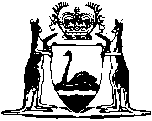 Hire-Purchase Agreements Act 1931		This Act was repealed by the Hire-Purchase Act 1959 s. 1(5) (No. 58 of 1959) as at 31 Mar 1960 (see s. 2 and Gazette 25 Oct 1996 p. 5632).		There are no Word versions of this Act, only PDFs in the Reprinted Acts database are available.